Романовский детский отделМБУК ВР «МЦБ» им. М.В. Наумова                                     «СВЕТ ПРАВОСЛАВИЯ»РЕКОМЕНДАТЕЛЬНЫЙ СПИСОК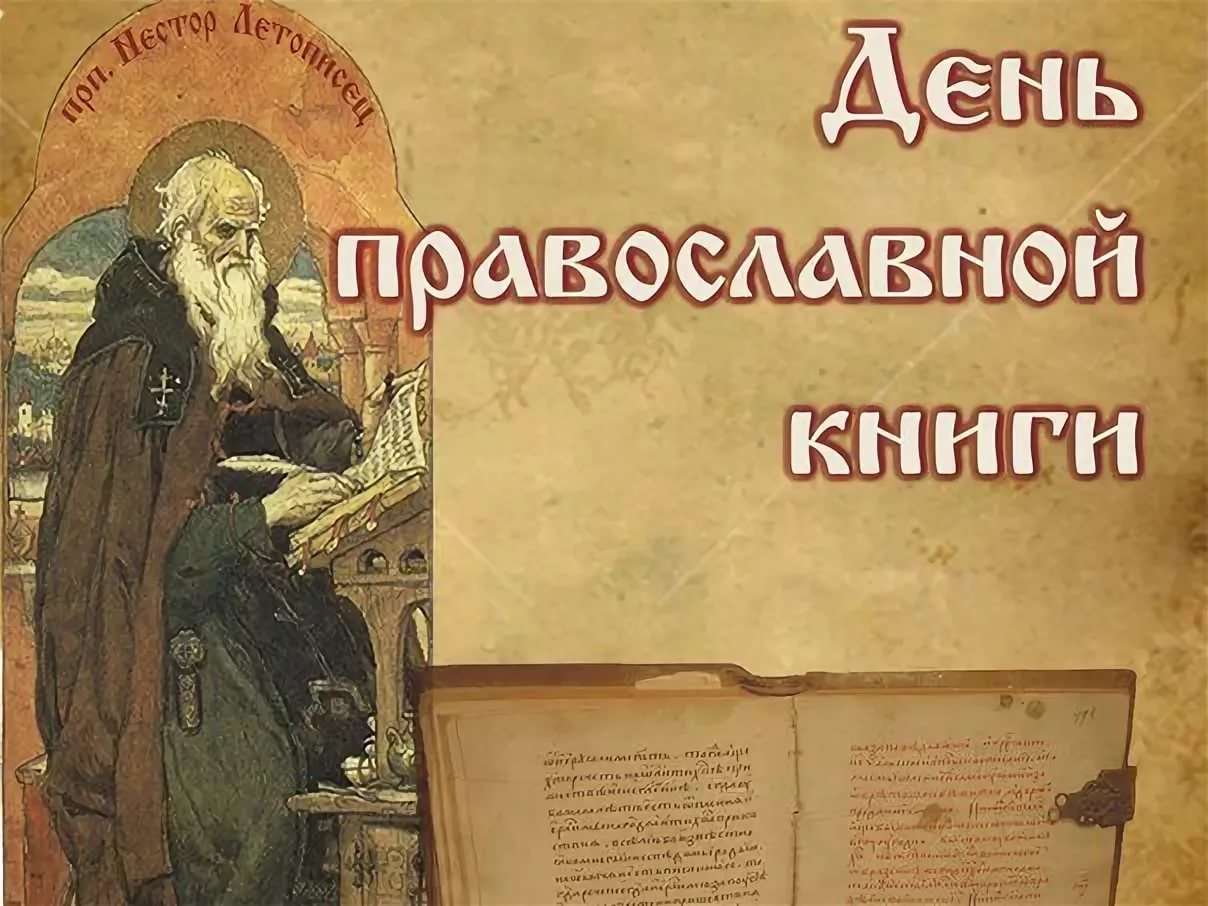 Составил: библиограф 2 категории Бердникова Е. С.ст. Романовская, 2021 годЕсть чудо на свете с названьем дивным – книга! Великой красоты и сложности предел, Животворящий сплав прошедшего мига, Фундамент грядущих добрых дел.День православной книги. Именно книга – главный источник культуры, мудрый учитель жизни. Она определяет духовное рождение и становление личности, оживляет историческую память в каждом человеке. Обращение к православной книге - это возможность переосмыслить идеалы, к которым мы стремимся? и найти ответы на многие насущные вопросы. «Книга – великий дар человеку от Бога. Она служит не только для передачи исторической информации, но служит дверью в будущее: от того, какими будут книги, зависит и то, какими будут идеалы у молодежи, а значит – зависит наше будущее». Велико значение православной литературы в жизни верующего человека. Неизгладимый след в душе человека может оставить печатное духовное слово. День православной книги был учреждён на заседании Священного Синода Русской православной церкви 25 декабря 2009 года. Впервые был отмечен в 2010 году по благословению Святейшего Патриарха Московского и всея Руси Кирилла, в память о первой книге, которая была издана в этот день (1 марта по старому стилю или 14 марта по новому), в далёком 1564 году. Этой книгой стал 3 «Апостол» первопечатника диакона Ивана Федорова. «…До святых равноапостольных Кирилла и Мефодия все священные книги, излагавшие христианское учение, были написаны только на древнееврейском, греческом и латинском языках…».Вашему вниманию предлагаем список литературы, который направлен на духовно-нравственное воспитание, развитие интереса к православной литературе и пропаганда семейного чтения, направленного на воспитание подрастающих поколений в духе истинных христианских ценностей.       Библия для детей [текст]: Ветхий Завет, Новый Завет / [сост. протоиерей Александр Соколов]; ил. Г. Доре и Плокгорста. – М.: Эксмо, 2003. - 526, [1] с.: ил.       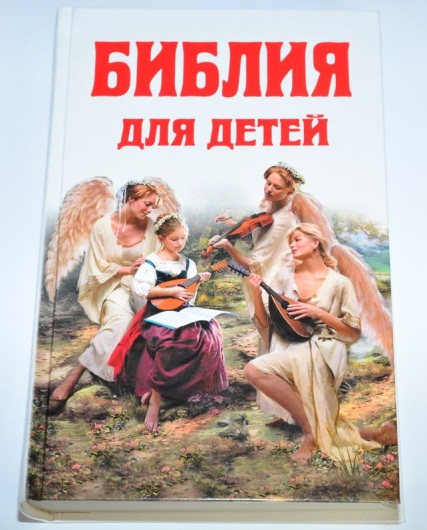        Роль Библии – главной книги христиан - в истории, литературе, искусстве, музыке огромна. Вся древнерусская живопись, все искусство европейского Возрождения проникнуты ее мотивами и населены ее героями. Не зная сюжеты Ветхого и Нового Завета, многое в мировом и  русском искусстве останется для нас непонятным.       Составил протоиерей Александр Соколов. Иллюстрации Г.Доре и Плокгорста.        Воскобойников, В. М.  Кирилл и Мефодий [текст]/ В. М. Воскобойников;  худож. Юрий и Маргарита Черепановы. – М.: РОСМЭН-ПРЕСС, 2004.- 63 с.: ил.- (Душа России. Наши православные святые).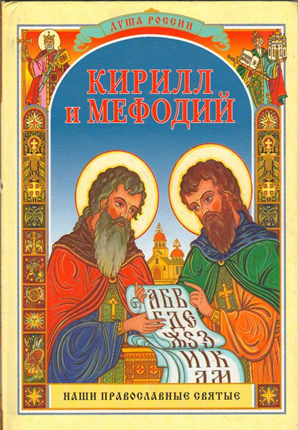         Повесть о равноапостольных Кирилле и Мефодии - просветителях славянских и стойких христианах. На Руси святых братьев всегда особо почитали за то, что они составили славянскую азбуку.Допущено к распространению Издательским Советом Русской Православной Церкви.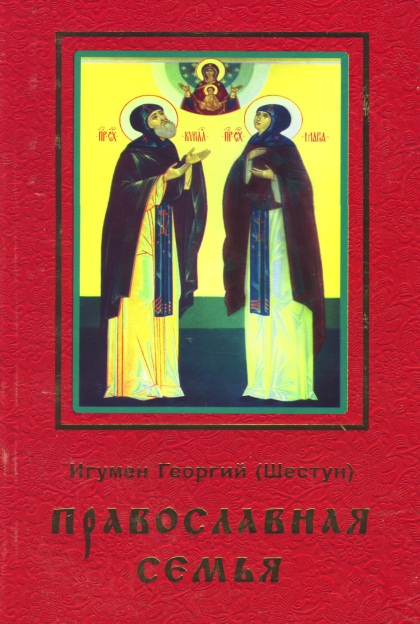        Игумен Георгий (Шестун) Православная семья [текст].- М.: Воскресная школа, Институт экспертизы образовательных программ и государственных конфессиональных отношений, 2005. -272 с.            Книга архимандрита Георгия содержит советы и ответы на волнующие вопросы по устроению семьи и духовному воспитанию детей; наставления Иоанна Златоустого желающим вступить в брак и супругам; примеры из жизни прославленных отцов и семейный молитвослов.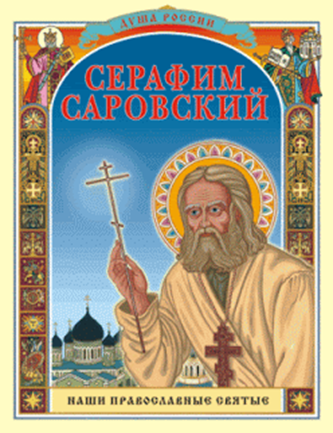        Воскобойников, В. М.  Серафим Саровский [текст]/ В. М. Воскобойников;  худож. Ю. Черепанов. – М.: РОСМЭН-ПРЕСС, 2003.- 63 с.: ил.- (Душа России. Наши православные святые).       Эта книга рассказывает о преподобном Серафиме Саровском, чьи дела и подвиги снискали почёт и уважение при жизни, а после смерти дали основание для причисления к лику святых. На протяжении столетий православный народ молился своему угоднику и чудотворцу, батюшке Серафиму. При жизни к нему стекались тысячи. После смерти – миллионы. Его молитвенное предстояние хранит наше Отечество, спасает и излечивает множество людей. Угодника Божьего, батюшку Серафима, призывают на помощь в самые трудные моменты жизни. О нём написаны десятки книг и снято множество фильмов. Каждый человек должен знать жизнь святого старца Серафима, учась у него вере и любви, подражая ему в мудрости и доброте.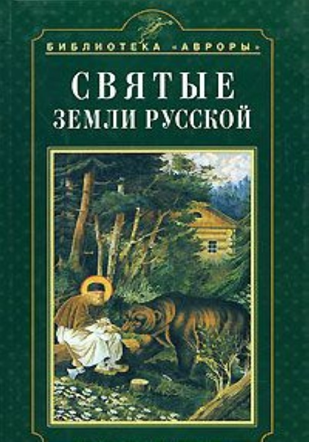       Коняев, Н. М. Святые Земли Русской [текст]  / Н. М. Коняев. - СПб.; Калининград: Аврора; Янтарный сказ, 2002. - 63 с.: ил. - (Библиотека «Авроры»).               Книга о канонизированных в разное время святых России. Одна из статей посвящена Преподобному Сергию Радонежскому.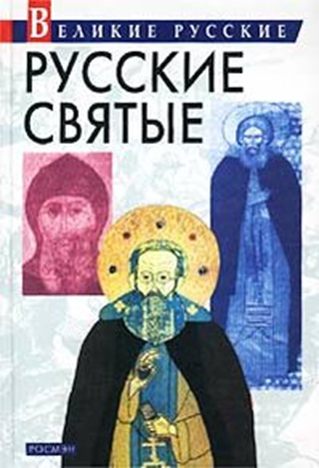        Крупин, В. Н.    Русские святые  [текст]/ В. Н. Крупин. – М.: РОСМЭН-ПРЕСС, 2003.- 320 с.      Важность рассказа о русских святых очевидна: Россия находится на очередном историческом переломе. Преподобные и старцы, равноапостольные и страстотерпцы, канонизированные Русской Православной церковью, сплачивали русский народ.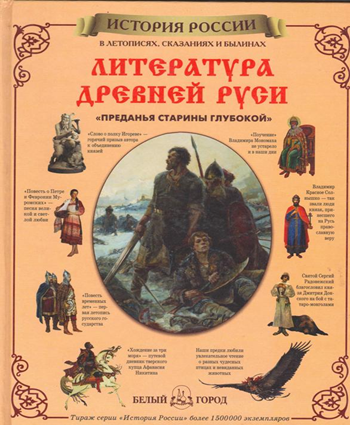       Майорова, Н.    Литература Древней Руси  [текст]: Преданья старины глубокой/ Н. Майорова. – М.: Белый город, 2003.- 48 с.: ил.- (История России).      Издание предназначено юным читателям, познакомит их с уникальной русской литературой: «Слово о полку Игореве», былины, жития русских святых, баллады поэтов XIX века и другие – свидетельства великого прошлого нашей страны. Книга откроет для читателей не только удивительный мир древней истории, но и русской словесности.           Скоробогатько, Н. В.   Русская православная культура [текст]/ Н.  В. Скоробогатько. – М.: Белый город, 2006.- 48 с.: ил.- (История России). 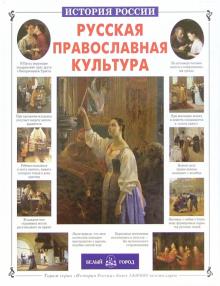 В       В книге на живых примерах показаны православные корни русской культуры, проявляющиеся в самых различных ее областях: мировоззренческой, художественной, бытовой и т.д. Книга может быть использована при изучении курса "Основы православной культуры". Автор - кандидат философских наук, преподаватель одного из московских вузов.
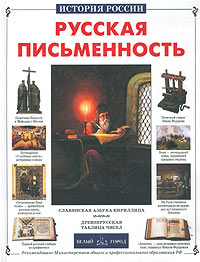 Ф    Филякова. Е.   Русская письменность  [текст]/ Е. Филякова, В. Меньшов;  худож. А. Григорьева. – М.: Белый город, 2002.- 48 с.: ил.- (История России).Яз        Язык - душа народа, неотъемлемая часть его истории и культуры. Эта книга об этапах развития русской письменности - от зарубок на деревьях и до первых печатных изданий до наших дней.Ф  «Свет православия»/ сост. Библиограф 2 категории РДО Е. С. Бердникова.- ст. Романовская: МБУК ВР «МЦБ» им. М.В. Наумова, 2021.- 5 с.